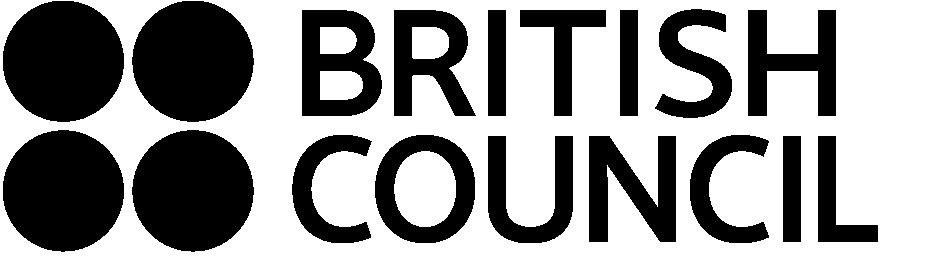 Group 1Group 2Group 3Group 4CategoryCommentsContent: what you communicatedPronunciation: how clearly we could understand what you saidRange of vocabulary and grammarVisual aids if usedCategoryCommentsContent: what you communicatedPronunciation: how clearly we could understand what you saidRange of vocabulary and grammarVisual aids if usedCategoryCommentsContent: what you communicatedPronunciation: how clearly we could understand what you saidRange of vocabulary and grammarVisual aids if usedCategoryCommentsContent: what you communicatedPronunciation: how clearly we could understand what you saidRange of vocabulary and grammarVisual aids if used